MOCK PURA BELPRÉ AWARD:Remember: “Each of these must be an original work that portrays, affirms and celebrates the Latino cultural experience.”Argueta, Jorge (au) & Duncan Tonatiuh (ill)	Salsa: Un poema para cocinar /A Cooking Poem.						Toronto: Groundwood Books, 2015.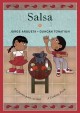 Engle, Margarita (au) & Rafael Lopez (ill)		Drum Dream Girl: How One girl’s Courage Changed  							Music.  Boston: Houghton Mifflin Harcourt Books, 2015.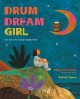 Engle, Margarita (au) & Edel Rodriguez (ill)	Enchanted Air: Two Cultures, Two Wings: A Memoir.						New York: Simon & Schuster Inc., 2015.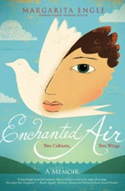 Garza, Xavier (au, ill)				The Great and Mighty Nikko!   										El Paso, TX: Cinco Punto Press, 2015.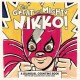 Luna, James (au) & Muraida, Thelma (ill)		The Place Where You Live / El lugar donde vives.						Houston, TX: Arte Público Press, 2015.								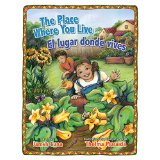 Manzano, Sonia	 (au)			Becoming Maria : love and chaos in the South Bronx. A Memoir.					New York: Scholastic Inc., 2015.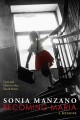 Manzano, Sonia (au) & Marjorie Priceman (ill)	Miracle on 133rd Street.  New York: Simon & Schuster Inc., 2015.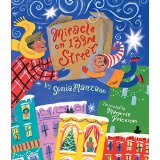 Medina, Meg (au) & Angela Dominguez (ill)	Mango, Abuela y yo.  Somerville, MA: Candlewick Press, 2015.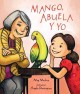 Mora, Pat (au) & Robert Casilla (ill)		The Remembering Day / El día de los muertos.							Houston, TX: Arte Público Press, 2015.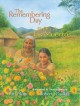 Rivera-Ashford, Roni Capin (au) & Antonio Castro (ill)	My Tata’s Remedies / Los Remedios de mi Tata.							 El Paso, TX: Cinco Punto Press, 2015.							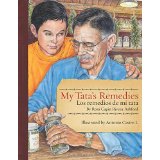 Tonatiuh, Duncan (au & ill)		Funny bones : Posada and his Day of the Dead Calaveras.					New York: Abrams Books, 2015.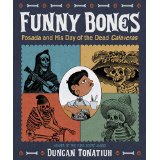 